Občina ApačeApače 42b9253 ApačeŠtevilka:Datum:ZADEVA:	OSNUTEK ODLOKA O PREDMETU IN POGOJIH ZA PODELITEV KONCESIJE ZA OPRAVLJANJE OBVEZNE OBČINSKE GOSPODARSKE JAVNE SLUŽBE 24-URNE DEŽURNE POGREBNE SLUŽBE V OBČINI APAČEPRAVNA PODLAGA:	61. člen Zakona o lokalni samoupravi /ZLS/ (Uradni list RS, št. 94/07-UPB2, 79/09, 51/10, 40/12 – ZUJF, 14/15 – ZUUJFO, 11/18 – ZSPDSLS-1, 30/18, 61/20 – ZIUZEOP-A, 80/20 - ZIUOOPE), 5. člen Zakona o pogrebni in pokopališki dejavnosti /ZPPDej/ (Uradni list RS, 62/16), 32. in 35. člena Zakona o gospodarskih javnih službah (Uradni list RS, št. 32/93, 30/98, 127/06-ZJZP, 38/10-ZUKN, 57/11-ORZGJS40), 18. člen Statuta Občine Apače (Uradno glasilo slovenskih občin, št. 55/21)PREDLAGATELJ:	dr. Andrej Steyer, županPRIPRAVLJAVCI:	Inštitut za lokalno samoupravo Maribor	izr. prof. dr. Boštjan Brezovnik, univ. dipl. pravnik	izr. prof. dr. Franjo Mlinarič, univ. dipl. ekonomist	Grega Horvat, univ. dipl. pravnik	Občinska uprava Občine Apače	mag. Severin Sobočan, direktorica občinske upravePOROČEVALCI:	Inštitut za lokalno samoupravo Maribor	izr. prof. dr. Boštjan Brezovnik, univ. dipl. pravnik	izr. prof. dr. Franjo Mlinarič, univ. dipl. ekonomist	Grega Horvat, univ. dipl. pravnik	Občinska uprava Občine Apače	mag. Severin Sobočan, direktorica občinske upraveOBRAZLOŽITEV:1	Pravni temelj za sprejem odlokaDržavni zbor RS je v letu 2016 sprejel Zakon o pogrebni in pokopališki dejavnosti /ZPPDej/ (Uradni list RS, št. 62/216) s katerim je uredil pogrebno in pokopališko dejavnost. Skladno z določili drugega odstavka 3. člena navedenega zakona je zakonodajalec določil, da pogrebna dejavnost obsega zagotavljanje 24-urne dežurne službe, ki je obvezna občinska gospodarska javna služba, ter prevoz, pripravo in upepelitev pokojnika ter pripravo in izvedbo pogreba; pokopališka dejavnost pa obsega upravljanje ter urejanje pokopališč in ju zagotovi občina. Skladno z določilom prvega odstavka 5. člena Zakona o pogrebni in pokopališki dejavnosti /ZPPDej/ je 24-urna dežurna služba obvezna občinska gospodarska javna služba, ki se izvaja v skladu z zakonom, ki ureja gospodarske javne službe. Pogrebna dejavnost, ki se izvaja na trgu pa obsega: prevoz pokojnika, ki ga ne zagotavlja 24-urna dežurna služba,pripravo pokojnika,upepelitev pokojnika terpripravo in izvedbo pogreba.Skladno z določili 6. člena Zakona o pogrebni in pokopališki dejavnosti /ZPPDej/ je izvajalec ali izvajalka pogrebne dejavnosti lahko pravna ali fizična oseba, ki izpolnjuje pogoje, določene z Zakonom o pogrebni in pokopališki dejavnosti /ZPPDej/ in je pridobila dovoljenje za opravljanje pogrebne dejavnosti, ki pa ni potrebno za izvajanje 24-urne dežurne službe. Dovoljenje za opravljanje pogrebne dejavnosti izda ministrstvo, pristojno za gospodarstvo, na zahtevo vlagatelja. Izvajalec pogrebne dejavnosti je lahko tudi pravna ali fizična oseba iz države članice Evropske unije, Evropskega gospodarskega prostora in Švicarske federacije ki v svoji državi izpolnjuje pogoje za opravljanje pogrebne dejavnosti, in je vložila prijavo za občasno opravljanje pogrebne dejavnosti v Republiki Sloveniji pred prvim občasnim opravljanjem pogrebne dejavnosti pri ministrstvu.1.1	Dejavnost javne službePrvenstvena obveznost zakonodajalca pri ureditvi splošnega pravnega okvira javne službe je določitev dejavnosti, ki naj se izvaja v javnem interesu. Od vsebine javnega interesa in narave dejavnosti, ki je bodisi gospodarska (tržna) bodisi negospodarska (netržna), pa je odvisna ureditev javnopravnega režima posamezne javne službe, ki pa zajema tudi določitev izvajalskih oblik.Temelj dejavnosti javne službe je zagotavljanje javnih dobrin, ki so lahko ali določeni proizvodi, storitve, družbena razmerja ali družbeno stanje, in so pogosto predmet človekovih pravic in temeljnih svoboščin. Skladno z navedenim moramo opomniti, da je zakonodajalec v prvem odstavku 3. člena Zakona o pogrebni in pokopališki dejavnosti /ZPPDej/ določil, da pogrebna dejavnost obsega zagotavljanje 24-urne dežurne službe, ki je obvezna občinska gospodarska javna služba, ter prevoz, pripravo in upepelitev pokojnika ter pripravo in izvedbo pogreba. Skladno z določili 5. člena Zakona o pogrebni in pokopališki dejavnosti /ZPPDej/ se 24-urna dežurna služba izvaja v skladu z Zakonom o gospodarskih javnih službah /ZGJS/, pogrebna dejavnost, ki se izvaja na trgu pa obsega: prevoz pokojnika, ki ga ne zagotavlja 24-urna dežurna služba,pripravo pokojnika,upepelitev pokojnika terpripravo in izvedbo pogreba.Skladno z določili 6. člena Zakona o pogrebni in pokopališki dejavnosti /ZPPDej/ je izvajalec ali izvajalka pogrebne dejavnosti lahko pravna ali fizična oseba, ki izpolnjuje pogoje, določene z Zakonom o pogrebni in pokopališki dejavnosti /ZPPDej/ in je pridobila dovoljenje za opravljanje pogrebne dejavnosti, ki pa ni potrebno za izvajanje 24-urne dežurne službe. Dovoljenje za opravljanje pogrebne dejavnosti izda ministrstvo, pristojno za gospodarstvo, na zahtevo vlagatelja. Izvajalec pogrebne dejavnosti je lahko tudi pravna ali fizična oseba iz države članice Evropske unije, Evropskega gospodarskega prostora in Švicarske federacije, ki v svoji državi izpolnjuje pogoje za opravljanje pogrebne dejavnosti, in je vložila prijavo za občasno opravljanje pogrebne dejavnosti, in je vložila prijavo za občasno opravljanje pogrebne dejavnosti v Republiki Sloveniji pred prvim občasnim opravljanjem pogrebne dejavnosti pri ministrstvu.1.2	Financiranje 24-urne dežurne pogrebne službeV slovenski pravni ureditvi sistem financiranja tako gospodarskih javnih služb ni urejen s sistemskim zakonom. Zakon o gospodarskih javnih službah /ZGJS/ sicer vsebuje določbe o financiranju izvajalcev dejavnosti javnih služb vendar lahko ob teh določilih zasledimo tudi specifično ureditev v področni zakonodaji, torej tudi v Zakonu o pogrebni in pokopališki dejavnosti /ZPPDej/. Kljub pozitivnim učinkom, ki jih imel Zakon o gospodarskih javnih službah /ZGJS/ v času nastanka, lahko ravno na področju financiranja javnih služb zasledimo vrsto pomanjkljivosti in nejasnosti. Še več, obstoječi sistem financiranja javnih služb ne spodbuja učinkovitega in racionalnega izvajanja posameznih dejavnosti javnih služb, še posebej v primerih, ko dejavnosti javnih služb izvajajo bodisi država oziroma lokalne skupnosti v lastni režiji bodisi specializirane osebe javnega prava. Izvajanje dejavnosti gospodarske javne službe pa se načeloma financira z zaračunavanjem cen proizvodov in storitev, ki jih plačujejo uporabniki na podlagi vnaprej določenih tarif, taks, nadomestil ali povračil. Medtem ko udeleženci na trgu svobodno oblikujejo cene dobrin na podlagi ponudbe in povpraševanja ter drugih konkurenčnih dejavnikov, so cene javnih dobrin, ki se zagotavljajo z gospodarskimi javnimi službami (v danem primeru tudi storitve 24-urne dežurne pogrebne javne službe), praviloma regulirane. Ob regulaciji cen, pa lahko predvsem na področju izvajanja liberaliziranih dejavnosti javnih služb zasledimo povsem tržno oblikovanje cen javnih dobrin, pri čemer pa države pogosto zaradi zagotavljanja javnega interesa vršijo kontrolo nad njimi. Vzrok za regulacijo in kontrolo cen je v monopolnem in prevladujočem položaju izvajalcev javnih služb, ki pogosto vodi v  določanje (visokih) monopolnih cen javnih dobrin. Da bi država preprečila navedeno in zagotovila uporabnikom dostop do javnih dobrin po dostopnih cenah, mora tako vzpostaviti ustrezne institute cenovne regulacije in nadzora. Z regulacijo cen javnih dobrin in nadzorom nad njimi pa država dejansko nadomesti konkurenčne dejavnike, ki vladajo na trgu. V skladu z veljavnim Zakonom o gospodarskih javnih službah /ZGJS/ se cene proizvodov in storitev, ki se zagotavljajo z gospodarskimi javnimi službami, oblikujejo in določajo na način in po postopku, ki ga določa zakon ali odlok lokalne skupnosti v skladu z zakonom (59. člen ZGJS). Način oblikovanja cen javnih dobrin, ki se zagotavljajo z gospodarskimi javnimi službami, je ukrep kontrole cen. Vlada lahko sprejme ukrepe kontrole cen, med katerimi veljavni Zakon o kontroli cen /ZKC/ (Uradni list RS, št. 51/2006-UPB1) določa tudi določitev mehanizma (metodologije) cen, s katerim se določi način oblikovanja cen, kadar gre za dejavnosti, v kateri ima posamezno podjetje ali enota, ki samostojno opravlja dejavnost ali nekaj podjetij monopolni ali prevladujoč položaj, pa so te dejavnosti nujne za zadovoljevanje potreb ljudi in organizacij. Primeren ukrep kontrole cen pa lahko določi tudi pristojen organ lokalne skupnosti za cene storitev javnih služb iz pristojnosti lokalne skupnosti (8. člen ZKC).  Ob navedenem moramo opomniti, da je z Zakonom o pogrebni in pokopališki dejavnosti /ZPPDej/ določeno, da Vlada RS z uredbo določi metodologijo za oblikovanje cen 24-urne dežurne službe, katere stroški pa vključujejo stroške prevozov, hladilnih prostorov in druge splošne stroške izvajalca javne službe (9. člen ZPPDej).Kljub navedeni pristojnosti regulacije cen in enotni metodologiji za določitev cen 24-urne dežurne pogrebne službe na ravni države, pa bomo lahko na področju izvajanja 24-urne dežurne pogrebne službe, enako kot lahko to zasledimo v praksi izvajanja nekaterih dejavnosti gospodarskih javnih služb, priča povsem različnim cenam 24-urne dežurne službe, kar pa bo postavljalo uporabnike posameznih kategorij uporabnikov v neenak položaj.1.4	Oblika izvajanja 24-urne dežurne službe v občiniDržavni zbor RS je z Zakonom o pogrebni in pokopališki dejavnosti /ZPPDej/ določil, da se 24-urna dežurna pogrebna služba izvaja v skladu z Zakonom o gospodarskih javnih službah /ZGJS/. Slednje pomeni, da mora občina organizirati izvajanje navedene javne službe v eni izmed organizacijskih oblik, določenih v 6. členu Zakona o gospodarskih javih službah /ZGJS/, in sicer: • v režijskem obratu; • v javnem gospodarskem zavodu; • v javnem podjetju • z dajanjem koncesij.Izhajajoč iz določila 6. člena osnutka Odloka o načinu opravljanja obvezne občinske gospodarske javne službe 24-urne dežurne pogrebne službe v Občini Apače občina zagotavlja opravljanje javne službe s podelitvijo koncesije enemu izvajalcu javne službe. Na tem mestu moramo opomniti, da se koncesija po veljavnem pravnem redu ustanovi s koncesijskim aktom. V skladu z določilom 32. člena Zakona o gospodarskih javnih službah /ZGJS/ se s koncesijskim aktom določa predmet in pogoje opravljanja gospodarske javne službe za posamezno koncesijo. Koncesijski akt je odlok lokalne skupnosti (občine) in vsebuje:dejavnost ali zadeve, ki so predmet gospodarske javne službe,območje opravljanja gospodarske javne službe, uporabnike ter razmerja do uporabnikov,pogoje, ki jih mora izpolnjevati koncesionar,morebitna javna pooblastila koncesionarju,splošne pogoje za opravljanje gospodarske javne službe in za uporabo javnih dobrin, ki se z njo zagotavljajo,vrsto in obseg monopola ali način njegovega preprečevanja,začetek in čas trajanja koncesije,vire financiranja gospodarske javne službe,način plačila koncesionarja ali način plačila odškodnine za izvrševanje gospodarske javne službe oziroma varščine,nadzor nad izvajanjem gospodarske javne službe,prenehanje koncesijskega razmerja,organ, ki opravi izbor koncesionarja,organ, pooblaščen za sklenitev koncesijske pogodbe,druge sestavine, potrebne za določitev in izvajanje gospodarske javne službe (33. člen ZGJS).2	Oceno stanja na področju, ki ga odlok urejaNa tem mestu moramo opomniti, da je zakonodajalec z uveljavitvijo Zakona o pogrebni in pokopališki dejavnosti /ZPPDej/ (Uradni list RS, št. 62/16) v 61. členu določil, da občinski predpisi, izdani na podlagi Zakona o pokopališki in pogrebni dejavnosti /ZPPDUP/ prenehajo veljati, se pa uporabljajo do sprejetja novih občinskih predpisov po Zakonu o pogrebni in pokopališki dejavnosti ZPPDej/, ki morajo biti izdani najpozneje v enem letu od uveljavitve zakona, t.j. do 15. oktobra 2017. 3	Razlogi in cilji, zaradi katerih je odlok potreben Z odlokom bo občinski svet;ob spoštovanju ustavnega načela zakonitosti (tretji odstavek 153. člena Ustave RS), ki določa, da morajo biti podzakonski akti v skladu z ustavo in zakoni ter ob spoštovanju določila 61. člena Zakona o pokopališki in pogrebni dejavnosti /ZPPDej/, ki določa, da občinski predpisi, izdani na podlagi Zakona o pokopališki in pogrebni dejavnosti /ZPPDUP/ prenehajo veljati, se pa uporabljajo do sprejetja novih občinskih predpisov po Zakonu o pogrebni in pokopališki dejavnosti ZPPDej/, ki morajo biti izdani najpozneje v enem letu od uveljavitve zakona, t.j. do 15. oktobra 2017;podrobneje določil predmet in pogoje za podelitve koncesije za opravljanje obvezne občinske gospodarske javne službe 24-urne dežurne pogrebne službe v skladu z določili 32. člena Zakona o gospodarskih javnih službah /ZGJS/.4	Poročilo o sodelovanju javnosti pri pripravi osnutka odlokaZaradi večje legitimnosti sprejetih splošnih aktov Občine Apače in vključitve občank in občanov, njihovih organizacij, strokovne in druge javnosti v pripravo predlogov splošnih aktov občine bo osnutek odloka v skladu z določili Dodatnega protokola k evropski listini lokalne samouprave o pravici do sodelovanja pri vprašanjih lokalne oblasti (Uradni list RS – Mednarodne pogodbe, št 2/11), Smernic za sodelovanje s strokovno in z drugimi zainteresiranimi javnostmi, ki so sestavni del Resolucije o normativni dejavnosti (Uradni list RS, 95/09), 10. člena Zakona o dostopu do informacij javnega značaja (Uradni list RS, št. 51/05– uradno prečiščeno besedilo,117/06– ZDavP-2, 23/14, 50/14, 19/15– odl. US, 102/15) in Uredbe o posredovanju in ponovni uporabi informacij javnega značaja (Uradni list RS, št. 24/2016), objavljen na spletnih straneh občine, v katalogih informacij javnega značaja najpozneje sedem (7) dni pred sejo občinskega sveta, na kateri bo izvedena splošna razprava, s pozivom javnosti, da v roku trideset (30) dni na način, določen z objavo sporoči morebitne pripombe in predloge.5	Ocena finančnih in drugih posledic, ki jih bo imel sprejem odlokaV skladu z določilom 75. člen Poslovnika Občinskega sveta Občine Apače (Uradni list RS, št. 55/21) mora obrazložitev predloga odloka vsebovati tudi oceno finančnih in drugih posledic, ki jih bo imel sprejem odloka. Skladno z navedenim smo pripravili oceno finančnih in drugih posledic, ki se nanašajo na izvajanja 24-urne dežurne pogrebne službe v skladu z določili veljavne Uredbe o enotni metodologiji za oblikovanje cen 24-urne dežurne službe (Uradni list RS, št. 5/18).5.1	Izvajanje pogrebne dejavnosti v občini ApačeObčina Apače je del pomurske statistične regije. Meri 54 km2, s tem se po površini uvršča na 125. mesto med slovenskimi občinami. Po zadnjih statističnih podatkih ima občina 3.556 prebivalcev v 21 naseljih. Na kvadratnem kilometru površine občine živi v povprečju 66 prebivalcev (Slovensko povprečje 104 prebivalci na km2). Leži na severovzhodu Slovenije, med Slovenskimi goricami na jugu in reko Muro na severu, ki jo uspešno povezujejo v turistične produkte in sovpada z Zeleno shemo slovenskega turizma Slovenske turistične organizacije.V središču naselja Apače se nahaja cerkev Marijinega vnebovzetja iz leta 1440. Tam deluje tudi osnovna šola Apače s podružnično šolo v Stogovcih in z enoto vrtca Apače-Stogovci, zdravstvena postaja Apače in pošta Apače.Skozi opazovalno obdobje (2015-2021) se je število prebivalcev vsako leto v povprečju znižalo za 0,1 odstotka in je tako iz 3.580 leta 2015 upadlo na 3.556. Število umrlih v občini Apače je v povprečju znašalo 1% glede na število registriranih prebivalcev. Indeks staranja je relativno visok saj je iz vrednosti okrog 120 povzpel na več kot 140.Po prejetih podatkih s strani občine je bilo v letu 2021 umrlih 12 oseb, leto pred tem pa 17 oseb. Število prevozov na obdukcijo je zelo podobno praksi preostalih občin in znaša okrog 10% od vseh umrlih oziroma 1 do 2 osebi na leto.Tabela 1: Število prebivalcev v občini Apače* podatek na dan 1.7.Vir: Statistični urad RS (2022)Na podlagi podatkov Statističnega Urada Republike Slovenije število umrlih na območju občine Apače znašalo 34, kot povprečje 6 letnega obdobja. Za potrebe ocene višine 24-urne dežurne službe bomo uporabili povprečje umrlih po prejetih podatkih občine, torej 15, saj so izvajalci zagotovili finančne podatke za izračun ocene stroška 24-urne dežurne službe. Le tako bodo izračuni odražali objektivno vrednost.Tabela 2: Število umrlih na območju občine Apače – statistični podatkiVir: Statistični urad RS (2022), lastni izračun.Tabela 3: Število umrlih na območju občine Apače – podatki občineVir: občina Apače (2022).6.2	Oblikovanje cen storitev za 24-urno dežurno pogrebno službo in plačiloCeno storitve javne službe za območje občine predlaga izvajalec javne službe z elaboratom o ceni storitve javne službe, ter pošlje pristojnemu občinskemu organu elaborat o ceni storitve javne službe in predlog cene. Prihodki in odhodki javne službe se evidentirajo v skladu z računovodskimi standardi. Izvajalec oblikuje in objavi cenik s potrjeno ceno na svojih spletnih straneh ali na krajevno običajen način. Izvajalec zavezancem za plačilo storitve javne službe zaračunava cene v skladu s tako oblikovanim in objavljenim cenikom.Osnovne obračunske enote za določanje vrednosti posamezne javne storitve:storitev brez prevoza na obdukcijo: 'pokojnik';storitev prevoza na obdukcijo: 'kilometer' in 'ura porabljenega časa'.5.2.1	Izhodišča za oblikovanje cenePri oblikovanju cene se upoštevajo standardi in normativi ter ukrepi za opravljanje storitev javne službe, kakor jih opredeljujejo državni in občinski predpisi za javno službo. Če izvajalec poleg javne službe opravlja tudi tržno dejavnost, mora zagotoviti ločeno računovodsko spremljanje javne službe in tržne dejavnosti. Izvajalec javne službe mora za vsako gospodarsko javno službo oblikovati poslovnoizidno mesto, za katero se ugotavljajo prihodki ter na njem nastali in njemu prisojeni stroški.Pri razporejanju posrednih stroškov mora izvajalec javne službe uporabiti sodila, ki temeljijo na aktivnostih, ki povzročajo te stroške. Če teh aktivnosti ni mogoče določiti, se uporabijo sodila delitve posrednih stroškov na podlagi deleža neposrednih stroškov. Pri oblikovanju predračunske cene se upoštevajo načrtovane količine opravljenih storitev, načrtovani stroški in predvideni prihodki izvajalca za prihodnje obdobje.Pri določitvi obsega poslovno potrebnih osnovnih sredstev, ki se uporabljajo za opravljanje javne službe, in števila zaposlenih, potrebnih za nemoteno izvajanje storitev 24-urne dežurne službe, se upoštevajo povprečno mesečno število umrlih in povprečno mesečno število prevozov na obdukcijo v preteklem letu na območju občine ter geografske, poselitvene in druge značilnosti, ki pomembno vplivajo na izvajanje javne službe.Izhodišča za oblikovanje cene so podlaga za pripravo elaborata.5.2.2	Sestava ceneMed stroške opravljanja storitve javne službe se lahko vključijo le stroški, ki jih je mogoče povezati z opravljanjem storitev javne službe in vključujejo naslednje skupine:neposredne proizvajalne stroške, ki vključujejo stroške materiala, storitev, dela in druge neposredne stroške;posredne proizvajalne stroške, ki vključujejo stroške materiala, amortizacije, storitev, dela in druge posredne stroške;splošne nabavno-prodajne stroške, ki vključujejo stroške materiala, amortizacije poslovno potrebnih osnovnih sredstev, storitev in dela in druge splošno nabavno-prodajne stroške;splošne upravne stroške, ki vključujejo stroške materiala, amortizacije poslovno potrebnih osnovnih sredstev, storitev in dela;obresti zaradi financiranja opravljanja storitev javne službe;druge poslovne odhodke in donos na vložena poslovno potrebna osnovna sredstva izvajalca, ki ne sme presegati petih odstotkov od nabavne vrednosti osnovnih sredstev.Pri vsaki skupini stroškov iz prejšnjega odstavka se pri izračunu cene ločeno prikažejo vsi stroški, ki presegajo deset odstotkov te skupine stroškov. Globe, reprezentanca, sponzorstva in donacije, ki jih plača izvajalec javne službe, niso upravičeni del za izračun cene storitev javne službe.5.2.3	Predračunska cenaPredračunska cena storitev javne službe se oblikuje na pokojnika in izračuna tako, da se od skupnih predračunskih stroškov izvajanja javne službe odštejejo predračunski prihodki od storitev, povezanih s prevozom na obdukcijo, odvzemom organov oziroma drugimi postopki na pokojniku. Zmanjšana višina predračunskih stroškov se deli z načrtovano količino opravljenih storitev, izraženo s številom pokojnikov.Predračunski prihodki javnih storitev, povezani s prevozom na obdukcijo, odvzemom organov oziroma drugimi postopki na pokojniku, se oblikujejo tako, da se upoštevata predračunska količina in predračunska cena za navedene storitve.Predračunska cena se za storitve, povezane s prevozom na obdukcijo, oblikuje v skladu s predpisi, ki urejajo mrliško-pregledno službo, za storitve, povezane z odvzemom organov oziroma drugimi postopki na pokojniku, pa v skladu s predpisi, ki urejajo pridobivanje in presaditev delov človeškega telesa zaradi zdravljenja. Izvajalec javne službe vodi evidenco o izdanih računih za prevoze na obdukcijo, odvzem organov oziroma druge postopke na pokojniku.Stroške izvajanja javne službe poravna naročnik pogreba. V primeru prevoza na obdukcijo je naročnik obdukcije tudi plačnik prevoza na obdukcijo in z obdukcije v skladu s predpisi, ki urejajo mrliško-pregledno službo. V primeru odvzema organov oziroma drugih postopkov na pokojniku je naročnik prevoza plačnik teh storitev v skladu s predpisi, ki urejajo pridobivanje in presaditev delov človeškega telesa zaradi zdravljenja.Cena storitev javne službe se izračuna na podlagi opravljene storitve javne službe. Izvajalec najmanj enkrat letno ugotavlja dejansko količino in stroške opravljenih storitev ter izračuna obračunsko ceno. Izvajalec za preteklo obračunsko obdobje ugotovi razliko med potrjeno in obračunsko ceno opravljenih storitev. Ugotovljena razlika med potrjeno in obračunsko ceno glede na dejansko količino opravljenih storitev v preteklem obračunskem obdobju se v elaboratu upošteva pri izračunu predračunske cene za naslednje obdobje.5.2.4	Obvezne sestavine elaborata o ceni storitve 24-urne dežurne službeSkladno z 9. členom Uredbe o metodologiji za oblikovanje cen 24-urne dežurne službe elaborat o ceni storitve javne službe vsebuje:predračunsko in obračunsko količino opravljenih storitev javne službe za preteklo obračunsko obdobje in pojasnilo odmikov,predračunske in obračunske stroške izvajanja storitev javne službe za preteklo obračunsko obdobje in pojasnilo odmikov,izračun obračunske cene in pojasnila odmikov obračunske cene od predračunske cene in potrjene cene storitev javne službe za preteklo obračunsko obdobje,predračunsko količino opravljenih storitev javne službe za prihodnje obračunsko obdobje,predračunske stroške izvajanja storitev javne službe za prihodnje obračunsko obdobje,količinski in vrednosti obseg poslovno potrebnih osnovnih sredstev za izvajanje storitev javne službe za preteklo in prihodnje obračunsko obdobje,prikaz razdelitve splošnih stroškov za preteklo in prihodnje obračunsko obdobje,količino opravljenih storitev in prihodke, ki jih izvajalec ustvari z opravljanjem prevozov na obdukcijo, odvzemom organov oziroma drugimi postopki na pokojniku, za preteklo in prihodnje obračunsko obdobje,donos na vložena poslovno potrebna osnovna sredstva za preteklo in prihodnje obračunsko obdobje,število zaposlenih in število zunanjih izvajalcev za izvajanje storitev javne službe za preteklo in prihodnje obračunsko obdobje,izračun predračunske cene storitev javne službe za prihodnje obračunsko obdobje,prikaz sodil za razporejanje prihodkov in odhodkov na posamezne gospodarske javne službe in druge dejavnosti ter po občinah;izkaz poslovnega izida izvajalca GJS, razdeljen na izkaze poslovnega izida za posamezne gospodarske javne službe in za druge dejavnosti ter druga razkritja na podlagi Slovenskega računovodskega standarda 32 ali na zahtevo občine.Nova Uredba o metodologiji za oblikovanje cen 24-urne dežurne službe je začela veljati 27.01.2018, zato ni mogoče zagotoviti popolnoma primerljivih predračunskih podatkov oz. ugotavljati zadevnih odmikov glede na pretekla leta.5.2.5	Predračunska količina opravljenih storitev javne službe za prihodnje obračunsko obdobjeZ namenom, da bi se oblikovala kar najbolj primerna cena opravljanja storitev 24-urne dežurne pogrebne službe v prihodnje, smo s pomočjo prejetih podatkov s strani občine in s pomočjo izkustvene metode ocenili vrednosti (stroške in količine) izvajanja 24-urne dežurne službe, ki bi lahko služile kot podlaga za čimbolj pošteno ekonomsko ceno tudi v primeru izračuna prvih cen za občino Apače. Prejete vrednosti smo korigirali s ocenjenim faktorjem z namenom, da bi stroške približali vrednostim iz primerljivih občin. Podatkovne osnove za količine in pripadajoče stroškovne vrednosti so prikazane v tabelah v nadaljevanju in se nanašajo na storitve izvajanja 24-urne dežurne službe s posebej ločeno postavko prevozov na obdukcije. Primerjalna analiza cen je podana v poglavju za izračunom. Pri stroškovnih kategorijah smo sledili kategorijam kot jih v ta namen predpisuje Uredba o metodologiji za oblikovanje cen 24-urne dežurne službe (Uradni list RS, št. 5/18).Tabela 4: Predračunski stroški in cene 24 urne dežurne službeVir: občina Apače, lastna ocena5.2.6	Predračunske vrednosti opravljenih storitev javne službe za prihodnje obračunsko obdobjePredračunski stroški izvajanja storitev javne službe za prihodnje obdobje so ocenjeni na osnovi povprečnih stroškov primerljivih občin prilagojenih glede na število pokojnih in ob predpostavki, da potrjena cena storitev javne službe izhaja iz pričakovanih količin in izhodiščnih cen, ki se povečajo za pričakovano letno inflacijo (2%) z namenom ohranjanja realne kupne moči oz. stabilnega financiranja dejavnosti. Povečana skupna vrednost javne službe se razdeli po posameznih vrstah stroškov po načelu proporcionalnosti glede na preteklo leto.Tabela 5: Predračunske vrednosti stroškov izvajanja 24-urne dežurne službe5.2.7	Obseg poslovno potrebnih osnovnih sredstev za izvajanje javne službe za preteklo in prihodnje obračunsko obdobjeIzvajanje javne službe je omogočeno v prostorih in s pomočjo opreme, ki se uporablja za pogrebne dejavnosti tudi izven 24-urne dežurne službe. V nadaljevanju najprej podajamo skupno nabavno vrednost osnovnih sredstev na katerih se izvaja tudi JS.Nabavna vrednost prostorov za pogrebno dejavnost izhaja iz ocen minimalnih sredstev, ki so potrebni za opravljanje tovrstne dejavnosti.Tabela 6: Nabavna vrednost osnovnih sredstev za opravljanje dejavnostiZaradi pravilnosti izračuna obsega poslovno potrebnih osnovnih sredstev za izvajanje javne službe, smo v nadaljevanju oblikovali izhodišča za oceno sorazmernega deleža nabavne vrednosti ključnih oblik osnovnih sredstev:prostori: 15% namenjeni izvajanju 24-urne dežurne službe;posebno vozilo za prevoz pokojnikov: ocenjujemo na 1/3 uporabe;pripomočki in transportne krste v celoti (100%) bremenijo JS.zaradi nizkega števila umrlih ni racionalno, da bi izvajalec 24-urne dežurne službe opravljal dejavnost zgolj na območju občine. Iz naslova ekonomije obsega, prilagodimo skupno nabavno vrednost za ¼.Tabela 7: Nabavna vrednost osnovnih sredstev za opravljanje 24-urne dežurne službe5.2.8	Donos na vložena poslovno potrebna osnovna sredstva za preteklo in prihodnje obračunsko obdobjeV skladu s 5. členom Uredbe o metodologiji za oblikovanje cen 24-urne dežurne službe je med upravičene stroške opravljanja storitve javne službe se lahko všteje donos na vložena poslovna potrebna osnovna sredstva izvajalca, ki ne sme presegati petih odstotkov od nabavne vrednosti osnovnih sredstev. V primeru občine Apače je tako upravičeno upoštevati 582 € donosa na vložena sredstva.Tabela 8: Donos na poslovno potrebna sredstva5.2.9	Izračun predračunske cene storitev javne službe za prihodnje obračunsko obdobjeTabela 9: Zbirna tabelaSpodaj so predstavljene sprejete in objavljene cene 24-urne dežurne pogrebne službe v nekaterih drugih slovenskih občinah ter umestitev višine cene v občini Apače. Povprečje izbranih cen znaša 236,0 €.Slika: Primerjava cen 24-urne dežurne službe v drugih slovenskih občinah, ki ne vsebujejo DDV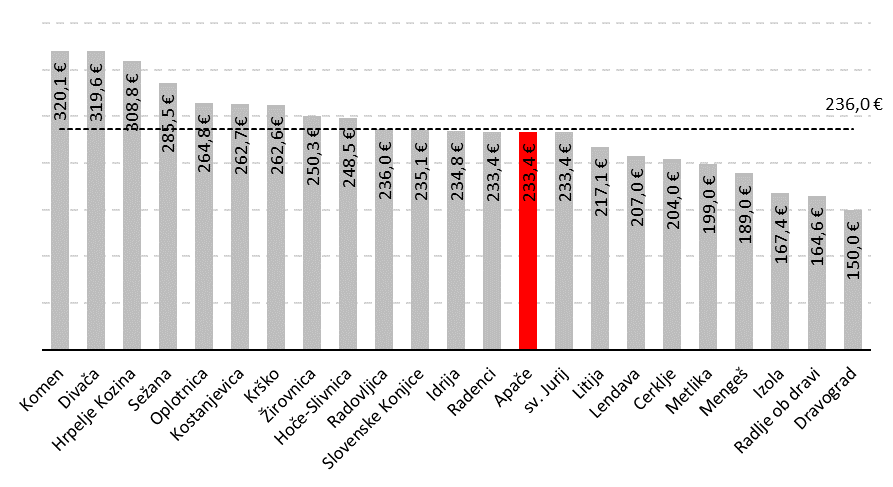 Vir: Elaborati posameznih izvajalcev oziroma občin6	Sklepne ugotovitveAnaliza preteklih cen in stroškov izvajanja storitev 24-urne dežurne službe in stroški v primerljivih okoljih pokažejo, da je primerno za prihodnje izvajanje 24-urne pogrebne dežurne službe v občini Apače, načrtovati predračunske stroške v višini okoli 2.686 €, če pa k tem stroškom dodamo še priznani donos v višini 582 € kot ga je predvidel zakonodajalec (na poslovno potrebna osnovna sredstva) pa so še sprejemljivi stroški na ravni okoli 3.268 € za predvideno število pokojnikov (okoli 14 pokojnikov) v enem letu.Prikazani predlogi in izračuni predstavljajo neobvezujočo osnovo za odločanje na organih občine, pri čemer je potrebno opozoriti, da pridobljene podatkovne osnove zaradi objektivnih razlogov niso popolne ampak zgolj ocenjene saj gre za začetek izvajanja službe kot jo predpisuje zakonodaja in Uredba o metodologiji za oblikovanje cen 24-urne dežurne službe.7	PredlogObčinskemu svetu Občine Apače predlagam v sprejem z Zakonom o lokalni samoupravi /ZLS/, Zakonom o gospodarskih javnih službah /ZGJS/ in Zakonom o pogrebni in pokopališki dejavnosti /ZPPDej/ vsebinsko usklajen osnutek Odloka o predmetu in pogojih za podelitev koncesije za opravljanje obvezne občinske gospodarske javne službe 24-urne dežurne pogrebne službe v Občini Apače.Občina Apačedr. Andrej Steyer, županNa podlagi določil 32. in 35. člena Zakona o gospodarskih javnih službah (Uradni list RS, št. 32/93, 30/98, 127/06-ZJZP, 38/10-ZUKN, 57/11-ORZGJS40) in 18. člena Statuta Občine Apače (Uradno glasilo slovenskih občin, št. 55/21) je Občinski svet Občine Apače na svoji seji dne ... sprejelObrazložitev:V skladu z določilom 6. člena Zakona o gospodarskih javnih službah /ZGJS/ lahko lokalna skupnost (občina) zagotavlja gospodarske javne službe z dajanjem koncesij. Kot določa Zakon o gospodarskih javnih službah /ZGJS/ koncesionirano gospodarsko javno službo opravlja koncesionar v svojem imenu n za svoj račun na podlagi pooblastila koncesionarja (29. člen ZGJS). Koncesionar je pa lahko fizična ali pravna oseba, če izpolnjuje pogoje za opravljanje dejavnosti, ki je predmet koncesionirane dejavnosti (31. člen ZGJS). Koncedent pa je republika ali lokalna skupnost (občina), odvisno od vrste gospodarske javne službe (31. člen ZGJS).V skladu z določilom 32. člena Zakona o gospodarskih javnih službah /ZGJS/ se s koncesijskim aktom določi predmet in pogoje opravljanja gospodarske javne službe za posamezno koncesijo. Koncesijski akt pa je odlok lokalne skupnosti. Zakon o gospodarskih javnih službah /ZGJS/ v navedenem členu še določa, da se s koncesijskim aktom lahko da koncesionarju javno pooblastilo, če tako določa zakon. Vsebino koncesijskega akta določa 33. člen Zakona o gospodarskih javnih službah /ZGJS/. Slednji tako določa, da koncesijski akt vsebuje:dejavnost ali zadeve, ki so predmet gospodarske javne službe,območje izvajanja gospodarske javne službe, uporabnike ter razmerja do uporabnikov,pogoje, ki jih mora izpolnjevati koncesionar,morebitna javna pooblastila koncesionarju,splošne pogoje za izvajanje gospodarske javne službe in za uporabo javnih dobrin, ki se z njo zagotavljajo,vrsto in obseg monopola ali način njegovega preprečevanja,začetek in čas trajanja koncesije,vire financiranja gospodarske javne službe,način plačila koncesionarja ali način plačila odškodnine za izvrševanje gospodarske javne službe oziroma varščine,nadzor nad izvajanjem gospodarske javne službe,prenehanje koncesijskega razmerja,organ, ki opravi izbor koncesionarja,organ, pooblaščen za sklenitev koncesijske pogodbe indruge sestavine, potrebne za določitev in izvajanje gospodarske javne službe.ODLOKO PREDMETU IN POGOJIH ZA PODELITEV KONCESIJE ZA OPRAVLJANJE OBVEZNE OBČINSKE GOSPODARSKE JAVNE SLUŽBE 24-URNE DEŽURNE POGREBNE SLUŽBE V OBČINI APAČE1.	Splošne določbečlen(vsebina odloka)(1) S tem odlokom, kot koncesijskim aktom, se določijo predmet in pogoji opravljanja obvezne občinske gospodarske javne službe 24-urne dežurne pogrebne službe (v nadaljevanju: javna služba) na območju Občine Apače (v nadaljevanju: občina). (2) S tem odlokom se določijo:dejavnosti, ki so predmet javne službe,območje izvajanja javne službe, uporabnike ter razmerja do uporabnikov,pogoji, ki jih mora izpolnjevati koncesionar,javna pooblastila koncesionarju,splošni pogoji za izvajanje javne službe in za uporabo javnih dobrin, ki se z njo zagotavljajo,vrsta in obseg monopola ali način njegovega preprečevanja,začetek in čas trajanja koncesije,viri financiranja javne službe,način plačila koncesionarja,nadzor nad izvajanjem javne službe,prenehanje koncesijskega razmerja,organ, ki opravi izbor koncesionarja,organ, pooblaščen za sklenitev koncesijske pogodbe indruge sestavine, potrebne za določitev in izvajanje javne službe.Obrazložitev:Besedilo prvega odstavka je oblikovano na podlagi določila 32. člena Zakona o gospodarskih javnih službah /ZGJS/, ki določa, da se s koncesijskim aktom določi predmet in pogoje opravljanja gospodarske javne službe za posamezno koncesijo. Koncesijski akt pa je odlok lokalne skupnosti. Na tem mestu moramo opomniti na določilo 3. člena Zakona o pogrebni in pokopališki dejavnosti /ZPPDej/, ki določa, da pogrebna dejavnost obsega zagotavljanje 24-urne dežurne službe, ki je obvezna občinska gospodarska javna služba.Besedilo drugega odstavka je oblikovano na podlagi določila 33. člena Zakona o gospodarskih javnih službah /ZGJS/, ki določa, da koncesijski akt vsebuje:dejavnost ali zadeve, ki so predmet gospodarske javne službe,območje izvajanja gospodarske javne službe, uporabnike ter razmerja do uporabnikov,pogoje, ki jih mora izpolnjevati koncesionar,morebitna javna pooblastila koncesionarju,splošne pogoje za izvajanje gospodarske javne službe in za uporabo javnih dobrin, ki se z njo zagotavljajo,vrsto in obseg monopola ali način njegovega preprečevanja,začetek in čas trajanja koncesije,vire financiranja gospodarske javne službe,način plačila koncesionarja ali način plačila odškodnine za izvrševanje gospodarske javne službe oziroma varščine,nadzor nad izvajanjem gospodarske javne službe,prenehanje koncesijskega razmerja,organ, ki opravi izbor koncesionarja,organ, pooblaščen za sklenitev koncesijske pogodbe indruge sestavine, potrebne za določitev in izvajanje gospodarske javne službe.člen(izrazi)Izrazi uporabljeni v tem odloku imajo enak pomen, kot je določen v zakonu, ki ureja pogrebno in pokopališko dejavnosti in v podzakonskih predpisih, ki so izdani na njegovi podlagi.Obrazložitev:Z besedilom se določa pomen izrazov uporabljenih v odloku.člen(uporaba predpisov)Za vprašanja v zvezi z izvajanjem javne službe iz prvega člena tega odloka, ki niso posebej urejena s tem odlokom, se uporabljajo določila zakona, ki ureja pogrebno in pokopališko dejavnost.Obrazložitev:Z besedilom se določa t.i. subsidiarna uporaba zakonov, ki urejajo posamezne javne službe. V skladu z navedenim se za vsa vprašanja v zvezi z izvajanjem javne službe, ki niso posebej urejena s tem odlokom, uporabljajo določila teh zakonov.2.	Predmet javne službečlen(storitve, ki so predmet javne službe)S storitvami javne službe se zagotavlja 24-urna dežurna pogrebna služba, ki obsega vsak prevoz od kraja smrti do hladilnih prostorov izvajalca javne službe ali zdravstvenega zavoda zaradi obdukcije pokojnika, odvzema organov oziroma drugih postopkov na pokojniku in nato do hladilnih prostorov izvajalca javne službe. Obrazložitev:Besedilo je oblikovano na podlagi določila 3. člena Zakona o pogrebni in pokopališki dejavnosti /ZPPDej/, ki določa, da pogrebna dejavnost obsega zagotavljanje 24-urne dežurne službe, ki je obvezna občinska gospodarska javna služba, ter prevoz, pripravo in upepelitev pokojnika ter pripravo in izvedbo pogreba. Na tem mestu moramo opomniti na še določilo prvega odstavka 8. člena Zakona o pogrebni in pokopališki dejavnosti /ZPPDej/, ki določa, da 24-urna dežurna služba obsega vsak prevoz od kraja smrti do hladilnih prostorov izvajalca javne službe ali zdravstvenega zavoda zaradi obdukcije pokojnika, odvzema organov oziroma drugih postopkov na pokojniku in nato do hladilnih prostorov izvajalca javne službe, vključno z uporabo le-teh, če Zakon o pogrebni in pokopališki dejavnosti /ZPPDej/ ne določa drugače.3.	Območje izvajanja javne službe, uporabniki ter razmerja do uporabnikovčlen(območje izvajanja javne službe)Dejavnost javne službe se kot koncesionirana dejavnost izvaja na celotnem območju občine.Obrazložitev:Besedilo je oblikovano na podlagi določila druge alineje 33. člena Zakona o gospodarskih javnih služba /ZGJS/, ki določa, da koncesijski akt vsebuje območje izvajanja javne službe.člen(uporabniki ter razmerja do uporabnikov)(1) Uporabnice in uporabniki (v nadaljnjem besedilu: uporabnik) imajo, na območju občine pravico do uporabe storitev javne službe na pregleden in nepristranski način pod pogoji, določenimi z zakonom, ki ureja pogrebno in pokopališko dejavnost in na njegovi podlagi sprejetimi predpisi.(2) Uporaba storitev javne službe je obvezna, razen v primerih, določenih z zakonom ali na njegovi podlagi sprejetimi predpisi.Obrazložitev:Besedilo prvega odstavka je oblikovano na podlagi določila 5. člena Zakona o gospodarskih javnih službah /ZGJS/, ki določa, da so javne dobrine pod enakimi z zakonom ali odlokom lokalne skupnosti določenimi pogoji dostopne vsakomur.Besedilo drugega odstavka je oblikovano na podlagi določila drugega odstavka 5. člena Zakona o gospodarskih javnih službah /ZGJS/, ki določa, da je uporaba javnih dobrin, ki se zagotavljajo z obveznimi gospodarskimi javnimi službami obvezna, če zakon ali na njegovi podlagi izdan predpis za posamezne primere ne določa drugače.4.	Pogoji, ki jih mora izpolnjevati koncesionarčlen(pogoji)(1) Koncesionar je lahko fizična ali pravna oseba, če izpolnjuje pogoje za opravljanje dejavnosti, ki je predmet koncesionirane gospodarske javne službe. Koncesionar je lahko tudi tuja oseba, če zakon ne določa drugače.(2) Pogoji, ki jih mora izpolnjevati koncesionar za opravljanje dejavnosti, ki je predmet koncesionirane gospodarske javne službe so:da je registriran za opravljanje pogrebne dejavnosti in ima, če je pravna oseba, dejavnost vpisano v ustanovitveni akt,da ima zaposleni najmanj dve osebi,da ima najmanj eno posebno vozila za prevoz pokojnikov, ki se uporablja izključno v te namene,da ima najmanj en hladilnih prostor za pokojnike,da ima najmanj eno transportno krsto,da zagotovi ustrezno zaščito zaposlenih v zvezi s higienskimi in zaščitnimi postopki pri ravnanju s pokojniki.Obrazložitev:Besedilo prvega odstavka je oblikovano na podlagi določila 30. člena Zakona o gospodarskih javnih službah /ZGJS/, ki določa, da je koncesionar lahko fizična ali pravna oseba, če izpolnjuje pogoje za opravljanje dejavnosti, ki je predmet koncesionirane gospodarske javne službe. Koncesionar je lahko tudi tuja oseba, če zakon ne določa drugače.Z besedilom drugega odstavka so določeni pogoji, ki jih mora izpolnjevati koncesionar za opravljanje dejavnosti, ki je predmet koncesionirane gospodarske javne službe. Besedilo je oblikovano na podlagi določila tretje alineje 33. člena Zakona o gospodarskih javnih službah /ZGJS/, ki določa, da koncesijski akt vsebuje pogoje, ki jih mora izpolnjevati koncesionar in v skladu z določilom drugega odstavka 8. člena Zakona o pogrebni in pokopališki dejavnosti /ZPPDej/, ki določa, da mora izvajalec 24-urne dežurne službe izpolnjevati pogoje iz prve, druge, tretje, šeste, sedme in osme alineje prvega odstavka 7. člena Zakona o pogrebni in pokopališki dejavnosti /ZPPDej/ in ravnati v skladu s pokopališkim redom in drugimi predpisi občine. 5.	Javno pooblastilo7.a člen(javno pooblastilo)(1) Izvajalec javne službe v okviru storitev javne službe opravlja strokovno-tehnične in upravne naloge javne službe, in sicer:zagotavljanja urejenosti pokopališča v občini,izvajanja investicijskega vzdrževanja pokopališča v občini,izvajanja investicije, za katero si koncesionar kot upravičenec pridobi sredstva iz drugih virov,oddajo grobov v najem,vodenja evidenc ter drugih soglasij v zvezi s posegi na območju pokopališča.(2) Za izvajanje nalog iz pete alineje prvega odstavka tega člena mora imeti izvajalec javne službe zaposleno osebo, ki izpolnjuje pogoje za vodenje in odločanje v upravnem postopku.(2) Poglavja v odloku se ustrezno preštevilčijo.Obrazložitev:Z besedilom se določa obseg javnega pooblastila, ki se nanaša na opravljanje upravnih nalog. Na tem mestu moramo opomniti, da je navedeno določilo oblikovano na podlagi določila drugega odstavka 121. člena Ustave Republike Slovenije /Ustava RS/, ki določa, da lahko pravne ali fizične osebe z zakonom ali na njegovi podlagi dobijo javno pooblastilo za opravljanje določenih nalog državne uprave. S tem se dopušča možnost, da lahko občine ustanoviteljice z odlokom podelijo javno pooblastilo za izvrševanje upravnih funkcij, ki se nanašajo na opravljanje dejavnosti lokalnih gospodarskih javnih služb. Na tem mestu moramo opomniti, da se javna pooblastila lahko izvršujejo na tri načine, kot to sicer velja za izvrševanje upravnih funkcij, in sicer:z izdajanjem splošnih aktov,z izdajanjem posamičnih aktov oziroma odločanjem o posamičnih stvareh,z opravljanjem materialnih dejanj.Pooblastilo za izdajanje splošnih aktov obsega pravico nosilca javnega pooblastila, da s svojim splošnim (abstraktnim) aktom na obvezen način, torej kot obvezno pravo, ureja določena vprašanja oziroma razmerja. V tem okviru lahko kot izvajalec lokalnih gospodarskih javnih služb v skladu s predpisi podrobneje urejajo tehnične, oskrbovalne in druge standarde za opravljanje posameznih lokalnih gospodarskih javnih služb.Pooblastilo za odločanje o posamičnih stvareh je najpogostejša oblika pooblastila, v okviru katere lahko nosile javnega pooblastila s posamičnim aktom odloča o pravicah, obveznostih ali pravnih koristih pravnih oziroma fizičnih oseb. V tej zvezi moramo opomniti, da mora nosilec javnega pooblastila za odločanje v posamičnih stvareh, katerega vsebina je upravna stvar, pri odločanju postopati po določilih veljavnega Zakona o splošnem upravnem postopku /ZUP/ , če niso posamezna vprašanja tega postopka z zakonom urejena drugače.Vsebina javnega pooblastila za opravljanje materialnih dejanj je upravna funkcija, ki se izvršuje z realnimi dejanji, kot je npr. vodenje evidenc, izvajanje upravnega nadzora itn.Besedilo prvega odstavka je oblikovano na podlagi določil drugega odstavka 27. člena Zakona o pogrebni in pokopališki dejavnosti /ZPPDej/, ki določa, da lahko občina pooblasti koncesionarja za izvajanje naslednjih nalog:zagotavljanje urejenosti pokopališča,izvajanje investicijskega vzdrževanja,izvajanje investicije, za katero si koncesionar kot upravičenec pridobi sredstva iz drugih virov,oddajo grobov v najem,vodenje evidenc ter izdajanja soglasij v zvezi s posegi na območju pokopališč.Besedilo drugega odstavka je oblikovano na podlagi določil veljavne Uredbe o izobrazbe in strokovnem izpitu za vodenje in odločanje v upravnem postopku, ki določa izobrazbo, ki jo mora imeti oseba za vodenje upravnega postopka oziroma opravljanje posameznih procesnih dejanj v postopku in odločanje v upravnih zadevah. 6.	Splošni pogoji za izvajanje javne službečlen(splošni pogoji za izvajanje javne službe)Koncesionar izvaja javno službo s spoštovanjem in pieteto do pokojnikov ter v skladu z zakonom, ki ureja pogrebno in pokopališko dejavnost, in na njegovi podlagi sprejetimi podzakonskimi predpisi.Obrazložitev:Z besedilom se določajo splošni pogoji za izvajanje javne službe. Besedilo je oblikovano v skladu z določilom 2. člena Zakona o pogrebni in pokopališki dejavnosti /ZPPDej/, ki določa, da se pogrebna in pokopališka dejavnost opravljata s spoštovanjem in pieteto do pokojnic ali pokojnikov in njihovih svojcev.7.	Obseg monopolačlen(obseg monopola)Koncesija za opravljanje dejavnosti javne službe iz 1. člena tega odloka na območju občine se podeli enemu koncesionarju.Obrazložitev:Z besedilom se določa obseg monopola. Koncesija za opravljanje dejavnosti javne službe na posameznem zaokroženem območju občine se podeli enemu koncesionarju, ki s tem pridobi posebno in izključno pravico za izvajanje dejavnosti javne službe. Besedilo je oblikovano na podlagi določila šeste alineje 33. člena Zakona o gospodarskih javnih službah /ZGJS/, ki določa, da koncesijski akt vsebuje vrsto in obseg monopola ali način njegovega preprečevanja.8.	Začetek in čas trajanja koncesiječlen(začetek koncesije)Koncesijsko razmerje se začne s podpisom koncesijske pogodbe.Obrazložitev:Besedilo je oblikovano na podlagi določila sedme alineje 33. člena Zakona o gospodarskih javnih službah /ZGJS/, ki določa, da koncesijski akt vsebuje začetek in čas trajanja koncesije.člen(čas trajanja koncesije)Koncesija se podeli za obdobje 15 let (navesti čas trajanja koncesije).Obrazložitev:Besedilo je oblikovano na podlagi določila sedme alineje 33. člena Zakona o gospodarskih javnih službah /ZGJS/, ki določa, da koncesijski akt vsebuje začetek in čas trajanja koncesije.9.	Viri financiranja javne službečlen(viri financiranja javne službe)Koncesionar pridobiva sredstva za opravljanje javne službe:z plačili uporabnikov storitev javne službe,iz drugih virov določenih z zakonom ali odlokom občine.Obrazložitev:Besedilo je oblikovano na podlagi določila osme alineje 33. člena Zakona o gospodarskih javnih službah /ZGJS/, ki določa vire financiranja gospodarske javne službe.Besedilo je oblikovano na podlagi določil 59. in 60. člena Zakona o gospodarskih javnih službah /ZGJS/. V skladu z določilom 59. člena Zakona o gospodarskih javnih službah /ZGJS/ uporabniki za uporabo javnih dobrin, ki so glede na posameznega uporabnika ali glede na določljive skupine uporabnikov izmerljive, plačujejo ceno proizvoda ali storitve, ki je lahko tudi v obliki tarife, takse, nadomestila ali povračila. Navedene cene se lahko subvencionirajo. Z aktom, s katerim se določi subvencioniranje, se določita tudi višina in vir subvencij. Sredstva za subvencije pa se zagotovijo v proračunu občine (60. člen ZGJS).10.	Nadzor nad izvajanjem gospodarske javne službečlen(nadzor)(1) Nadzor nad izvajanjem koncesije izvajajo pristojne službe občinske uprave in občinski svet.(2) Nadzor nad zakonitostjo dela koncesionarja izvršuje pristojni organ občinske uprave.Obrazložitev:Besedilo prvega odstavka je oblikovano na podlagi določila desete alineje 33. člena Zakona o gospodarskih javnih službah /ZGJS/, ki določa nadzor nad izvajanjem gospodarske javne službe.Besedilo drugega odstavka je oblikovano na podlagi določila prvega odstavka 50.a člena Zakona o lokalni samoupravi /ZLS/, ki določa, da občinska uprava opravlja nadzorstvo nad izvajanjem občinskih predpisov in drugih aktov, s katerimi občina ureja zadeve iz svoje pristojnosti. Za opravljanje navedenega nadzorstva se v okviru občinske uprave lahko ustanovi občinska inšpekcija. Inšpekcijsko nadzorstvo neposredno opravljajo občinski inšpektorji kot uradne osebe s posebnimi pooblastili in odgovornostmi, v skladu z zakonom, s katerim je urejen inšpekcijski nadzor.11.	Prenehanje koncesijskega razmerjačlen(prenehanje koncesijskega razmerja)Koncesijsko razmerje preneha:s prenehanjem koncesijske pogodbe,z odkupom koncesije,z odvzemom koncesije,s prevzemom javne službe v režijo,v drugih primerih določenih s koncesijsko pogodbo.Obrazložitev:Besedilo je oblikovano na podlagi določila 41. člena Zakona o gospodarskih javnih službah /ZGJS/, ki določa, da razmerje med koncedentom in koncesionarjem preneha:s prenehanjem koncesijske pogodbe,z odkupom koncesije,z odvzemom koncesije,s prevzemom koncesionirane gospodarske javne službe v režijo.člen(prenehanje koncesijske pogodbe)(1) Koncesijska pogodba preneha:po preteku časa, za katerega je bila sklenjenz odpovedjo,z razdrtjem.(2) Razlogi in pogoji za odpoved in razdrtje pogodbe ter druge medsebojne pravice in obveznosti ob odpovedi oziroma razdrtju pogodbe se določijo v koncesijski pogodbi.Obrazložitev:Besedilo je oblikovano na podlagi določila 42. člena Zakona o gospodarskih javnih službah /ZGJS/, ki določa, da koncesijska pogodba preneha:po preteku časa, za katerega je bila sklenjena,z odpovedjo, če je bila sklenjena za nedoločen čas,z razdrtjem.Razlogi in pogoji za razdrtje, odpovedni rok in druge medsebojne pravice in obveznosti ob odpovedi ali razdrtju pogodbe se določijo v koncesijski pogodbi.člen(odkup koncesije)(1) Z odkupom koncesije preneha koncesijsko razmerje tako, da koncesionar preneha opravljati dejavnost javne službe pred potekom časa trajanja koncesije, koncedent pa v določenem obsegu prevzame objekte in naprave, ki jih je koncesionar zgradil ali pridobil za namen izvajanja dejavnosti javne službe.(2) Način, obseg in pogoji odkupa koncesije se določijo v koncesijski pogodbi.Obrazložitev:Besedilo je oblikovano na podlagi določila 43. člena Zakona o gospodarskih javnih službah /ZGJS/, ki določa, da z odkupom koncesije preneha koncesijsko razmerje tako, da koncesionar preneha opravljati javno službo, ki je predmet koncesije, koncedent pa v določenem obsegu prevzame objekte in naprave, ki jih je koncesionar zgradil ali drugače pridobil za namen izvajanja koncesionirane gospodarske javne službe. Odkup je možen samo, če je izrecno predviden v koncesijskem aktu ali v koncesijski pogodbi, s katero se določijo tudi način, obseg in pogoji odkupa. Ne glede na navedeno pa je odkup lahko prisilen. Za prisilen odkup koncesije se uporabljajo določbe predpisov, ki urejajo razlastitev. Ob prisilnem odkupu je koncedent dolžan plačati koncesionarju odškodnino, ki se določa po predpisih o razlastitvi.člen(odvzem koncesije)(1) Koncedent odvzame koncesijo koncesionarju ne glede na določila koncesijske pogodbe:če ne začne z izvajanjem dejavnosti javne službe v za to določenem roku,če je v javnem interesu, da se dejavnost preneha izvajati kot gospodarska javna služba ali kot koncesionirana gospodarska javna služba,če dejavnosti ne izvaja redno, strokovno in pravočasno, skratka tako, da je so povzročene motnje v izvajanju dejavnosti,če dejavnosti ne izvaja v skladu s predpisi, standardi in navodili koncedenta,zaradi ponovljenih in dokazanih grobih kršitev predpisov in določil koncesijske pogodbe,če koncesionar kot fizična ali pravna oseba preneha obstajati.(2) Koncedent mora koncesionarju, pred odvzemom koncesije, dati primeren rok za odpravo kršitev iz tretje, četrte in pete alinee prvega odstavka tega člena.(3) V primeru odvzema koncesije v skladu z drugo alinejo prvega odstavka tega člena ima koncesionar pravico do odškodnine v skladu z določili zakona, ki ureja področje gospodarskih javnih služb.Obrazložitev:Besedilo je oblikovano na podlagi določila 44. člena Zakona o gospodarskih javnih službah /ZGJS/, ki določa, da koncedent lahko odvzame koncesijo koncesionarju: • če ne začne z opravljanjem koncesionirane gospodarske javne službe v za to določenem roku; • če je v javnem interesu, da se dejavnost preneha izvajati kot gospodarska javna služba ali kot koncesionirana gospodarska javna služba. Pogoji odvzema koncesije se določijo v koncesijskem aktu ali v koncesijski pogodbi. V primeru odvzema koncesije v javnem interesu je koncedent dolžan plačati koncesionarju odškodnino, ki se določa po predpisih o razlastitvi.člen(prevzem javne službe v režijo)(1) Koncedent lahko prevzame javno službo v režijo.(2) Pogoji in način prevzema se določijo v koncesijski pogodbi.Obrazložitev:Besedilo je oblikovano na podlagi določila 45. člena Zakona o gospodarskih javnih službah /ZGJS/, ki določa, da koncedent lahko prevzame koncesionirano gospodarsko javno službo v režijo. Pogoji in način prevzema pa se določijo v koncesijskem aktu ali v koncesijski pogodbi.12.	Način podelitve koncesiječlen(javni razpis)(1) Koncedent pridobiva koncesionarje na podlagi javnega razpisa.(2) Javni razpis se objavi v Uradnem listu Republike Slovenije in na uradni spletni strani občine v katalogu informacij javnega značaja.Obrazložitev:Besedilo prvega odstavka je oblikovano na podlagi določila prvega odstavka 36. člena Zakona o gospodarskih javnih službah /ZGJS/, ki določa, da koncesionarje pridobiva koncedent na podlagi javnega razpisa.Besedilo drugega odstavka je oblikovano na podlagi določila četrtega odstavka 36. člena Zakona o gospodarskih javnih službah /ZGJS/, ki določa, da se javni razpis objavi v uradnem glasilu Republike Slovenije.člen(oblika in postopek javnega razpisa)(1) Javni razpis se opravi po določbah tega koncesijskega akta, v skladu z določili zakona, ki ureja področje gospodarskih javnih služb.(2) Javni razpis je veljaven, če se nanj prijavi vsaj en ponudnik, ki izpolnjuje s tem koncesijskim aktom določene pogoje.(3) Če javni razpis ni uspel se lahko ponovi.Obrazložitev:Besedilo je oblikovano na podlagi določila drugega odstavka 36. člena Zakona o gospodarskih javnih službah, ki določa, da je podlaga za javni razpis koncesijski akt, s katerim se določita tudi oblika in postopek javnega razpisa.člen(vsebina javnega razpisa)(1) Vsebina javnega razpisa se določi ob smiselni uporabi zakona, ki ureja področje o javno-zasebnem partnerstvu.(2) Javni razpis mora ob vsebini iz prejšnjega odstavka tega člena vsebovati tudi pogoje, ki jih mora izpolnjevati koncesionar in so določeni v 7. členu tega odloka.Obrazložitev:Besedilo je oblikovano na podlagi določila drugega odstavka 36. člena Zakona o gospodarskih javnih službah, ki določa, da je podlaga za javni razpis koncesijski akt, s katerim se določita tudi oblika in postopek javnega razpisa.člen(postopek izbire koncesionarja)(1) Za izbiro koncesionarja se uporabi postopek konkurenčnega dialoga v skladu z določili zakona, ki ureja javno-zasebno partnerstvo, ob smiselni uporabi določil zakona, ki ureja javno naročanje in zakona, ki ureja gospodarske javne službe. Za izbiro najugodnejše ponudbe bo uporabljeno merilo ekonomsko najugodnejše ponudba. Merila za izbor ponudbe se določijo v razpisni dokumentaciji.(2) Za vodenje postopka razpisa in oceno ponudb imenuje župan občine strokovno komisijo, ki jo sestavljajo predsednik in dva člana. Vsi člani strokovne komisije morajo imeti delovne izkušnje z delovnega področja, da omogočajo strokovno presojo vlog. (3) Izbira koncesionarja se izvede po postopku določenem z zakonom, ki ureja področje javnih gospodarskih služb.(4) Županja oziroma župan (v nadaljnjem besedilu: župan) lahko z župani drugih občin, ki imajo skupni interes za izvedbo postopka javnega razpisa in podelitvijo koncesije za opravljanje dejavnosti javne službe, imenuje skupno strokovno komisijo in izvede skupni javni razpis.Obrazložitev:Z besedilom se določa postopek izbire koncesionarja. Za izbiro koncesionarja se uporabi postopek konkurenčnega dialoga v skladu z določili zakona, ki ureja javna naročanja.Besedilo drugega odstavka je oblikovano na podlagi določila prvega odstavka 52. člena Zakona o javno-zasebnem partnerstvu /ZJZP/, ki določa, da javni partner (koncedent) imenuje strokovno komisijo za izbiro zasebnega partnerja (koncesionarja) za izvedbo predmeta javno-zasebnega partnerstva ali sklenitev statusnega partnerstva, ki jo sestavljajo predsednik in najmanj dva člana. Vsi člani komisije pa morajo imeti najmanj visokošolsko izobrazbo in delovne izkušnje z delovnega področja, da omogočajo strokovno presojo vlog. V primeru izvedbe skupnega javnega razpisa pa mora imeti občina vsaj enega predstavnika v strokovni komisiji, ki ga imenuje župan.Besedilo tretjega odstavka je oblikovano na podlagi določila 37. člena Zakona o gospodarskih javnih službah /ZGJS/, ki določa, da o izbiri koncesionarja odloča koncedent z upravno odločbo. V postopku izbire pa imajo vsi kandidati, ki so sodelovali v postopku javnega razpisa, položaj stranke.Z besedilom četrtega odstavka je določeno, da lahko župan z župani drugih občin, ki imajo skupni interes za izvedbo postopka javnega razpisa in podelitvijo koncesije za opravljanje dejavnosti javne službe, imenuje skupno strokovno komisijo in izvede skupni javni razpis.13.	Organ, ki opravi izbor koncesionarjačlen(organ, ki opravi izbor koncesionarja)(1) Koncesionarja izbere občinska uprava z upravno odločbo na podlagi predloga strokovne komisije iz drugega odstavka 23. člena tega odloka.(2) V postopku izbire koncesionarja imajo vsi kandidati, ki so sodelovali v postopku javnega razpisa, položaj stranke.Obrazložitev:Besedilo prvega in drugega odstavka je oblikovano na podlagi določila 37. člena Zakona o gospodarskih javnih službah /ZGJS/, ki določa, da o izbiri koncesionarja odloča koncedent z upravno odločbo. V postopku izbire pa imajo vsi kandidati, ki so sodelovali v postopku javnega razpisa, položaj stranke. Na tem mestu moramo opomniti na določilo drugega odstavka 67. člena Zakona o lokalni samoupravi /ZLS/, ki določa, da o upravnih stvareh iz občinske pristojnosti odloča na prvi stopnji občinska uprava, na drugi stopnji pa župan, če ni z zakonom drugače določeno.14.	Organ pooblaščen za sklenitev koncesijske pogodbečlen(organ, pooblaščen za sklenitev pogodbe o koncesiji)Koncesijsko pogodbo v imenu občine sklene župan občine.Obrazložitev:Besedilo je oblikovano na podlagi določila prvega odstavka 33. člena Zakona o lokalni samoupravi /ZLS/, ki določa, da župan predstavlja in zastopa občino. Na tem mestu moramo opomniti na določilo 39. člena Zakona o gospodarskih javnih službah /ZGJS/, ki določa, da s koncesijsko pogodbo koncedent in koncesionar uredita medsebojna razmerja v zvezi z opravljanjem koncesionirane gospodarske javne službe. 15.	Druge sestavine potrebne za določitev in izvajanje javne službe15.1	Prenos koncesiječlen(prenos koncesije)(1) Koncesionar lahko prenese izvajanje javne službe na drugo osebo samo z dovoljenjem koncedenta.(2) Koncedent lahko v celoti ali delno prenese izvajanje javne službe samo v primerih določenih z zakonom, ki ureja področje gospodarskih javnih služb ali zaradi razlogov, določenih v koncesijski pogodbi, drugače pa samo s soglasjem koncesionarja.Obrazložitev:Besedilo je oblikovano na podlagi določila 46. člena Zakona o gospodarskih javnih službah /ZGJS/, ki določa, da lahko opravljanje koncesionirane gospodarske javne službe koncesionar prenese na drugo osebo samo, če je prenos predviden v koncesijski pogodbi in v predvidenem obsegu. V nasprotnem primeru je prenos možen samo z dovoljenjem koncesionarja. Koncedent pa lahko v celoti ali delno prenese opravljanje koncesionirane gospodarske javne službe samo v primerih, določenih s tem zakonom ali zaradi razlogov, določenih v koncesijski pogodbi, drugače pa samo s soglasjem koncesionarja (47. člen ZGJS).15.2	Višja silačlen(dolžnosti in pravice koncesionarja)(1) Koncesionar mora v okviru objektivnih možnosti izvajati javno službo tudi v nepredvidljivih okoliščinah, nastalih zaradi višje sile.(2) V primeru iz prejšnjega odstavka tega člena ima koncesionar pravico od koncedenta zahtevati povračilo stroškov, ki so nastali zaradi izvajanja javne službe na območju občine v nepredvidljivih okoliščinah.(3) Zaradi nepredvidljivih okoliščin, ki so nastale zaradi višje sile, lahko koncesijsko razmerje preneha, vendar samo sporazumno med koncedentom in koncesionarjem.Obrazložitev:Besedilo je oblikovano na podlagi določila 50. člena Zakona o gospodarskih javnih službah /ZGJS/, ki določa, da mora koncesionar v okviru objektivnih možnosti opravljati koncesionirano gospodarsko javno službo tudi ob nepredvidljivih okoliščinah, nastalih zaradi višje sile. V teh primerih ima koncesionar pravico zahtevati od koncedenta povračilo stroškov, ki so nastali zaradi opravljanja koncesionirane gospodarske javne službe v nepredvidljivih okoliščinah.15.3	Odgovornost koncesionarja za ravnanje zaposlenihčlen(odgovornost za škodo)Koncesionar je v skladu z zakonom odgovoren za škodo, ki jo pri izvajanju ali v zvezi z izvajanjem javne službe povzročijo pri njem zaposleni ljudje uporabnikom ali drugim osebam.Obrazložitev:Besedilo je oblikovano na podlagi določila 51. člena Zakona o gospodarskih javnih službah /ZGJS/, ki določa, da je koncesionar v skladu z zakonom odgovoren za škodo, ki jo pri opravljanju javne službe povzročijo pri njem zaposleni ljudje uporabnikom ali drugim osebam.15.4	Začasen prevzemčlen(začasen prevzem)Če koncesionar v primerih, ki so posledica ravnanja pri njem zaposlenih ljudi, ne zagotovi izvajanja javne službe, lahko njeno izvajanje začasno zagotovi koncedent s prevzemom javne službe v režijo ali na drug način, določen v koncesijski pogodbi.Obrazložitev:Besedilo je oblikovano na podlagi določila 52. člena Zakona o gospodarskih javnih službah /ZGJS/, ki določa lahko koncedent začasno zagotovi opravljanje javne službe s prevzemom javne službe v režijo ali na drug način, določen v koncesijski pogodbi, če koncesionar v primerih, ki so posledica pri njem zaposlenih ljudi, ne zagotovi opravljanja koncesionirane gospodarske javne službe.15.5	Odgovornost koncedenta za ravnanje koncesionarjačlen(vrsta odgovornosti)Koncedent ne odgovarja za škodo, ki jo pri opravljanju koncesionirane javne službe povzroči koncesionar uporabnikom ali drugim osebam.Obrazložitev:Besedilo je oblikovano na podlagi določila 53. člena Zakona o gospodarskih javnih službah /ZGJS/, ki določa, da koncedent subsidiarno odgovarja za škodo, ki jo pri opravljanju koncesionirane gospodarske javne službe povzroči koncesionar uporabnikom ali drugim osebam, če s koncesijsko pogodbo ni dogovorjena drugačna vrsta odgovornosti.15.6	Zavarovanje odgovornosti za škodočlen (zavarovanje)(1) Koncesionar mora biti ustrezno zavarovan za škodo, ki jo pri izvajanju ali v zvezi z izvajanjem javne službe povzročijo pri njem zaposleni ljudje uporabnikom ali drugim osebam in za škodo.(2) Obseg zavarovanja iz prejšnjega odstavka se določi s koncesijsko pogodbo.Obrazložitev:Z besedilom se določa obveznost sklenitve zavarovanja za škodo, ki jo pri izvajanju javne službe povzročijo pri koncesionarju zaposleni ljudje uporabnikom ali drugim osebam.16.	Končna določba33. člen(objava in začetek veljavnosti)Ta odlok se objavi v Uradnem glasilu slovenskih občin in začne veljati 15. dan po objavi.Številka:Datum:Občina Apačedr. Andrej Steyer, županObrazložitev:Besedilo je oblikovano na podlagi določila 66. člena Zakona o lokalni samoupravi /ZLS/, ki določa, da morajo biti statut in predpisi občine objavljeni, veljati pa začnejo petnajsti dan po objavi, če ni v njih drugače določeno. Statut in drugi predpisi občine se objavijo v uradnem glasilu občine.Leto2015201620172018201920202021Št. Prebivalcev*3.5803.5643.5583.5103.5323.5413.556Št. umrlih413732393032n.p.Umrljivost1,15%1,04%0,90%1,11%0,85%0,90%n.p.Indeks staranja118,6122,9126,9131,2135,6142,8146,6Gostota naseljenosti*66,966,666,565,66666,266,5201520162017201820192020Povprečje4137323930323420202021PovprečjeUmrli171215Št. prevozov na obdukcijo211Št. umrlih brez prevoza1513142021Korigirana vrednostNeposredni stroški- materialni stroški750,00532,00- stroški storitev1.125,00798,00- stroški dela1.125,00798,00- ostali stroški225160,00Neposredni stroški skupaj3.225,002.288,00Posredni stroški- materialni stroški- stroški storitev- stroški dela- ostali stroški- amortizacijaPosredni stroški skupaj0,000,00Splošno nabavno-prodajni in upravni stroški750,00532,00Izdatki za financiranje (obresti)SKUPAJ – stroški 24-urna dežurna služba3.975,002.821,00Prihodki iz naslova prevozov na obdukcijo-191-191Stroški izvajanja JSPredračun brez inflacijePredračun z inflacijo (2%)Neposredni stroški izvajanja JS – materialni stroški532,19543,83Neposredni stroški izvajanja JS – stroški storitev798,29814,25Neposredni stroški izvajanja JS – stroški dela798,29814,25Neposredni stroški izvajanja JS – ostalo159,66162,85Neposredni stroški izvajanja JS – Skupaj2.288,422.334,19Posredni stroški izvajanja JS – materialni stroškiPosredni stroški izvajanja JS – stroški storitevPosredni stroški izvajanja JS – stroški delaPosredni stroški izvajanja JS – ostaloPosredni stroški izvajanja JS – amortizacija *Posredni (splošni) stroški izvajanja JS – Skupaj0,000,00Splošno nabavno-prodajni in upravni stroški JS 532,19542,83Morebitni stroški financiranja (obresti,…) JSSKUPAJ - stroški JS – 24-urna dežurna služba (EUR)2.820,612.877,02SredstvoVrednostProstori220.000Oprema36.300- vozilo33.750- transportna krsta1.300- pripomočki1.000Skupaj nabavna vrednost Prostorov in Opreme256.050Sredstvo za 24-urno dežurno služboVrednostProstori33.000Oprema13.550- vozilo11.250- transportna krsta1.300- pripomočki1.000Skupaj nabavna vrednost Prostori in Oprema za JS46.550Prilagoditev za ¼11.638Prihodnje obdobjeNajvišji dovoljeni donos na NV poslovno potrebna osnovna sredstva5%Nabavna vrednost poslovno potrebnih osnovnih sredstev11.638Skupaj donos na vložena poslovno potrebna osnovna sredstva582StoritevPredračunska cena (€)količinaenotaPredračunski stroški 24 urne dežurne službe2.87715pokojnikPrihodki iz naslova prevozov na obdukcijo(191)1pokojnikZmanjšani stroški 24 urne dežurne službe2.68614PokojnikDonos na vložena sredstva582Predračunski stroški 24 urne dežurne službe + donos3.26814pokojnikStroški 24-urne dežurne službe + donos na pokojnika233,431pokojnik